くすりのしおり内服剤2020年12月作成より詳細な情報を望まれる場合は、担当の医師または薬剤師におたずねください。また、「患者向医薬品ガイド」、医療専門家向けの「添付文書情報」が医薬品医療機器総合機構のホームページに掲載されています。薬には効果（ベネフィット）だけでなく副作用（リスク）があります。副作用をなるべく抑え、効果を最大限に引き出すことが大切です。そのために、この薬を使用される患者さんの理解と協力が必要です。薬には効果（ベネフィット）だけでなく副作用（リスク）があります。副作用をなるべく抑え、効果を最大限に引き出すことが大切です。そのために、この薬を使用される患者さんの理解と協力が必要です。商品名:プレガバリンOD錠75mg「ZE」主成分:プレガバリン(Pregabalin)剤形:白色～微黄白色の錠剤、直径9.5mm、厚さ4.7mmシート記載:（表）プレガバリンOD錠75mg「ZE」、プレガバリン、75、OD（裏）PREGABALIN OD TABLETS 75mg「ZE」、プレガバリンOD 75mg「ZE」、口腔内崩壊錠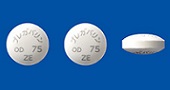 この薬の作用と効果について中枢神経系においてカルシウム流入を抑制し、グルタミン酸などの興奮性神経伝達物質の遊離を抑制することにより、過剰に興奮した神経を鎮め、痛みを和らげます。通常、神経障害性疼痛や線維筋痛症に伴う疼痛の治療に用いられます。この薬の作用と効果について中枢神経系においてカルシウム流入を抑制し、グルタミン酸などの興奮性神経伝達物質の遊離を抑制することにより、過剰に興奮した神経を鎮め、痛みを和らげます。通常、神経障害性疼痛や線維筋痛症に伴う疼痛の治療に用いられます。次のような方は使う前に必ず担当の医師と薬剤師に伝えてください。・以前に薬を使用して、かゆみ、発疹などのアレルギー症状が出たことがある。腎機能障害、うっ血性心不全、血管浮腫の既往がある。・妊娠または授乳中・他に薬などを使っている（お互いに作用を強めたり、弱めたりする可能性もありますので、他に使用中の一般用医薬品や食品も含めて注意してください）。次のような方は使う前に必ず担当の医師と薬剤師に伝えてください。・以前に薬を使用して、かゆみ、発疹などのアレルギー症状が出たことがある。腎機能障害、うっ血性心不全、血管浮腫の既往がある。・妊娠または授乳中・他に薬などを使っている（お互いに作用を強めたり、弱めたりする可能性もありますので、他に使用中の一般用医薬品や食品も含めて注意してください）。用法・用量（この薬の使い方）・あなたの用法・用量は((　　　　　　　　　　　　　　　　　　　　　　　　　　　:医療担当者記入))・神経障害性疼痛：通常、成人は初期用量として1回1錠（主成分として75mg）を1日2回服用し、その後1週間以上かけて1日用量として300mgまで漸増します。年齢・症状により適宜増減されますが、1日最高用量は600mgを超えないこととし、いずれも1日2回服用します。線維筋痛症に伴う疼痛：通常、成人は初期用量として1回1錠（主成分として75mg）を1日2回服用し、その後1週間以上かけて1日用量として300mgまで漸増した後、300～450mgに維持します。年齢・症状により適宜増減されますが、1日最高用量は450mgを超えないこととし、いずれも1日2回服用します。本剤は1錠中に主成分75mgを含有します。いずれの場合も、必ず指示された服用方法に従ってください。・この薬は水と一緒でなくても飲めるタイプの薬です。舌の上でだ液を含ませ軽くつぶしてから、だ液と一緒に飲んでください。普通の薬と同じように、コップ1杯程度の水またはぬるま湯で飲むこともできます。・飲み忘れた場合は、気がついた時にできるだけ早く飲んでください。ただし、次に通常に服用する時間が近い場合は飲まずに、次の服用時間から1回分を飲んでください。絶対に2回分を一度に飲んではいけません。・誤って多く飲んだ場合は医師または薬剤師に相談してください。・医師の指示なしに、自分の判断で飲むのを止めないでください。用法・用量（この薬の使い方）・あなたの用法・用量は((　　　　　　　　　　　　　　　　　　　　　　　　　　　:医療担当者記入))・神経障害性疼痛：通常、成人は初期用量として1回1錠（主成分として75mg）を1日2回服用し、その後1週間以上かけて1日用量として300mgまで漸増します。年齢・症状により適宜増減されますが、1日最高用量は600mgを超えないこととし、いずれも1日2回服用します。線維筋痛症に伴う疼痛：通常、成人は初期用量として1回1錠（主成分として75mg）を1日2回服用し、その後1週間以上かけて1日用量として300mgまで漸増した後、300～450mgに維持します。年齢・症状により適宜増減されますが、1日最高用量は450mgを超えないこととし、いずれも1日2回服用します。本剤は1錠中に主成分75mgを含有します。いずれの場合も、必ず指示された服用方法に従ってください。・この薬は水と一緒でなくても飲めるタイプの薬です。舌の上でだ液を含ませ軽くつぶしてから、だ液と一緒に飲んでください。普通の薬と同じように、コップ1杯程度の水またはぬるま湯で飲むこともできます。・飲み忘れた場合は、気がついた時にできるだけ早く飲んでください。ただし、次に通常に服用する時間が近い場合は飲まずに、次の服用時間から1回分を飲んでください。絶対に2回分を一度に飲んではいけません。・誤って多く飲んだ場合は医師または薬剤師に相談してください。・医師の指示なしに、自分の判断で飲むのを止めないでください。生活上の注意・めまい、傾眠、意識消失などがあらわれ、自動車事故に至った例もありますので、自動車の運転など危険を伴う機械の操作はしないでください。特に高齢者ではこれらの症状により転倒し骨折などを起こした例がありますので、十分に注意してください。・体重増加を来すことがありますので、肥満の徴候があらわれた場合は医師または薬剤師に相談してください。・ピントが合わず見えにくい、目のかすみ、物が重なって見えるなどの症状があらわれた場合には医師または薬剤師に相談してください。・アルコールは薬の作用を強めることがありますので、注意してください。生活上の注意・めまい、傾眠、意識消失などがあらわれ、自動車事故に至った例もありますので、自動車の運転など危険を伴う機械の操作はしないでください。特に高齢者ではこれらの症状により転倒し骨折などを起こした例がありますので、十分に注意してください。・体重増加を来すことがありますので、肥満の徴候があらわれた場合は医師または薬剤師に相談してください。・ピントが合わず見えにくい、目のかすみ、物が重なって見えるなどの症状があらわれた場合には医師または薬剤師に相談してください。・アルコールは薬の作用を強めることがありますので、注意してください。この薬を使ったあと気をつけていただくこと（副作用）主な副作用として、浮動性めまい、浮腫、体重増加などが報告されています。このような症状に気づいたら、担当の医師または薬剤師に相談してください。まれに下記のような症状があらわれ、[　]内に示した副作用の初期症状である可能性があります。このような場合には、使用をやめて、すぐに医師の診療を受けてください。・ふらつき、意識がぼんやりして睡眠に近い状態、意識がなくなる [めまい、傾眠、意識消失]・食欲不振、全身けん怠感、吐き気 [劇症肝炎、肝機能障害]・むくみ、体動時の動悸、呼吸困難 [心不全、肺水腫]・脱力感、けん怠感、冷汗 [低血糖]・尿量減少、むくみ、全身けん怠感 [腎不全]以上の副作用はすべてを記載したものではありません。上記以外でも気になる症状が出た場合は、医師または薬剤師に相談してください。この薬を使ったあと気をつけていただくこと（副作用）主な副作用として、浮動性めまい、浮腫、体重増加などが報告されています。このような症状に気づいたら、担当の医師または薬剤師に相談してください。まれに下記のような症状があらわれ、[　]内に示した副作用の初期症状である可能性があります。このような場合には、使用をやめて、すぐに医師の診療を受けてください。・ふらつき、意識がぼんやりして睡眠に近い状態、意識がなくなる [めまい、傾眠、意識消失]・食欲不振、全身けん怠感、吐き気 [劇症肝炎、肝機能障害]・むくみ、体動時の動悸、呼吸困難 [心不全、肺水腫]・脱力感、けん怠感、冷汗 [低血糖]・尿量減少、むくみ、全身けん怠感 [腎不全]以上の副作用はすべてを記載したものではありません。上記以外でも気になる症状が出た場合は、医師または薬剤師に相談してください。保管方法 その他・乳幼児、小児の手の届かないところで、直射日光、高温、湿気を避けて保管してください。・薬が残った場合、保管しないで廃棄してください。保管方法 その他・乳幼児、小児の手の届かないところで、直射日光、高温、湿気を避けて保管してください。・薬が残った場合、保管しないで廃棄してください。医療担当者記入欄      　　　　　　　　年　　　月　　　日医療担当者記入欄      　　　　　　　　年　　　月　　　日